Приложение № 2к приказу ФНС Россииот 21.10.2022№ ЕД-7-26/967@Формат ответа на требование о представлении документов (информации), направляемый в налоговый орган операторами электронного документооборота в электронном виде по телекоммуникационным каналам связиI. ОБЩИЕ СВЕДЕНИЯ1. Настоящий формат описывает требования к XML файлу (далее – файл обмена) передачи ответа на требование о представлении документов (информации),направляемого операторами электронного документооборота вналоговыйорган в электронном виде по телекоммуникационным каналам связи.2. Номер версии настоящего формата 5.01, часть 936_02.II. ОПИСАНИЕ ФАЙЛА ОБМЕНА3. Имя файла обмена должно иметь следующий вид:R_Т_A_K_О_GGGGMMDD_N, где:R_Т – префикс, принимающий значение ON_OTTREBOED;A_K – идентификатор получателя информации, где: A – идентификатор получателя, которому направляется файл обмена, K – идентификатор конечного получателя, для которого предназначена информация из данного файла обмена. Передача файла от отправителя к конечному получателю (К) может осуществляться в несколько этапов через другие налоговые органы, осуществляющие передачу файла на промежуточных этапах, которые обозначаются идентификатором А. В случае передачи файла от отправителя к конечному получателю при отсутствии налоговых органов, осуществляющих передачу на промежуточных этапах, значения идентификаторов А и К совпадают. Каждый из идентификаторов (A и K) имеет вид для налоговых органов – четырехразрядный код налогового органа;О – идентификатор отправителя информации, имеет вид:для организаций – девятнадцатиразрядный код (идентификационный номер налогоплательщика (далее – ИНН) и код причины постановки на учет (далее – КПП) организации (обособленного подразделения);GGGG – год формирования передаваемого файла, MM – месяц, DD – день;N – идентификационный номер файла (длина – от 1 до 36 знаков. Идентификационный номер файла должен обеспечивать уникальность файла).Расширение имени файла – xml. Расширение имени файла может указываться как строчными, так и прописными буквами.Параметры первой строки файла обменаПервая строка XML файла должна иметь следующий вид:<?xml  version ="1.0"  encoding ="windows-1251"?>Имя файла, содержащего XML схему файла обмена, должно иметь следующий вид:ON_OTTREBOED_1_936_02_05_01_xx, где хх – номер версии схемы.Расширение имени файла – xsd.XML схема файла обмена приводится отдельным файлом.4. Логическая модель файла обмена представлена в виде диаграммы структуры файла обмена на рисунке 1 настоящего формата. Элементами логической модели файла обмена являются элементы и атрибуты XML файла. Перечень структурных элементов логической модели файла обмена и сведения о них приведены в таблицах 4.1 – 4.19 настоящего формата.Для каждого структурного элемента логической модели файла обмена приводятся следующие сведения:наименование элемента. Приводится полное наименование элемента. В строке таблицы могут быть описаны несколько элементов, наименования которых разделены символом «|». Такая форма записи применяется при наличии в файле обмена только одного элемента из описанных в этой строке;сокращенное наименование (код) элемента. Приводится сокращенное наименование элемента. Синтаксис сокращенного наименования должен удовлетворять спецификации XML;признак типа элемента. Может принимать следующие значения: «С» – сложный элемент логической модели (содержит вложенные элементы), «П» – простой элемент логической модели, реализованный в виде элемента XML файла, «А» – простой элемент логической модели, реализованный в виде атрибута элемента XML файла. Простой элемент логической модели не содержит вложенные элементы;формат элемента. Формат элемента представляется следующими условными обозначениями: Т – символьная строка; N – числовое значение (целое или дробное).Формат символьной строки указывается в виде Т(n-k) или T(=k), где: n – минимальное количество знаков, k – максимальное количество знаков, символ 
«-» – разделитель, символ «=» означает фиксированное количество знаков в строке. В случае, если минимальное количество знаков равно 0, формат имеет вид Т(0-k). В случае, если максимальное количество знаков не ограничено, формат имеет вид Т(n-).Формат числового значения указывается в виде N(m.k), где: m – максимальное количество знаков в числе, включая целую и дробную часть числа без разделяющей десятичной точки и знака (для отрицательного числа), k – максимальное число знаков дробной части числа. Если число знаков дробной части числа равно 0 (то есть число целое), то формат числового значения имеет вид N(m).Для простых элементов, являющихся базовыми в XML, таких как, элемент с типом «date», поле «Формат элемента» не заполняется. Для таких элементов в поле «Дополнительная информация» указывается тип базового элемента;признак обязательности элемента определяет обязательность наличия элемента (совокупности наименования элемента и его значения) в файле обмена. Признак обязательности элемента может принимать следующие значения: «О» – наличие элемента в файле обмена обязательно; «Н» – наличие элемента в файле обмена необязательно, то есть элемент может отсутствовать. Если элемент принимает ограниченный перечень значений (по классификатору, кодовому словарю), то признак обязательности элемента дополняется символом «К». В случае, если количество реализаций элемента может быть более одной, то признак обязательности элемента дополняется символом «М».К вышеперечисленным признакам обязательности элемента может добавляться значение «У» в случае описания в XML схеме условий, предъявляемых к элементу в файле обмена, описанных в графе «Дополнительная информация»;дополнительная информация содержит, при необходимости, требования к элементу файла обмена, не указанные ранее. Для сложных элементов указывается ссылка на таблицу, в которой описывается состав данного элемента. Для элементов, принимающих ограниченный перечень значений из классификатора (кодового словаря), указывается соответствующее наименование классификатора (кодового словаря) или приводится перечень возможных значений. Для классификатора (кодового словаря) может указываться ссылка на его местонахождение. Для элементов, использующих пользовательский тип данных, указывается наименование типового элемента.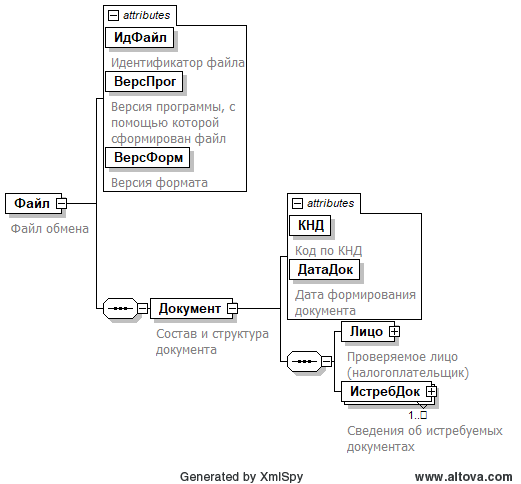 Рисунок 1. Диаграмма структуры файла обменаТаблица 4.1Файл обмена (Файл)Таблица 4.2Состав и структура документа (Документ)Таблица 4.3Сведения об истребуемых документах  (ИстребДок)Таблица 4.4Копии документов по предоставлению услуг электронного документооборота, в том числе по предоставлению отчетности (документов) по ТКС через оператора в ФНС России (ДокТКС)Таблица 4.5Копии документов по установке и настройке программного обеспечения (ДокУстПО)Таблица 4.6Копии документов связанных с выдачей сертификатов (СКПЭП) (ДокСКПЭП)Таблица 4.7Информация о документе (ИнфДокТип)Таблица 4.8Сведения о сертификатах (СвСертиф)Таблица 4.9Сведения об оплате услуг (СвОпУсл)Таблица 4.10Информация о невозможности представления документа в срок (ИнфДокНеПред)Таблица 4.11Сведения о налогоплательщике (СвНПТип)Таблица 4.12Налогоплательщик - организация (НПЮЛ)Таблица 4.13Налогоплательщик - физическое лицо, не являющееся индивидуальным предпринимателем (НПФЛ)Таблица 4.14Налогоплательщик - индивидуальный предприниматель (НПИП)Таблица 4.15Сведения о лицах (СвЛицТип)Таблица 4.16Сведения о юридическом лице, составившем (подписавшем) документ (СвЮЛСостДокТип)Таблица 4.17Сведения о физическом лице (индивидуальном предпринимателе), составившем (подписавшем) документ (СвФЛСостДокТип)Таблица 4.18Сведения о документе, удостоверяющем личность (УдЛичнФЛТип)Таблица 4.19Фамилия, имя, отчество (ФИОТип)Наименование элементаСокращенное наименование (код) элементаПризнак типа элементаФормат элементаПризнак обязательности элементаДополнительная информацияИдентификатор файлаИдФайлAT(1-255)ОУСодержит (повторяет) имя сформированного файла (без расширения)Версия программы, с помощью которой сформирован файлВерсПрогAT(1-40)ОВерсия форматаВерсФормAT(1-5)ОПринимает значение: 5.01  Состав и структура документаДокументСОСостав элемента представлен в таблице 4.2 Наименование элементаСокращенное наименование (код) элементаПризнак типа элементаФормат элементаПризнак обязательности элементаДополнительная информацияКод по КНДКНДAT(=7)ОКТиповой элемент <КНДТип>.Принимает значение: 1184056Дата формирования документаДатаДокAT(=10)ОТиповой элемент <ДатаТип>.Дата в формате ДД.ММ.ГГГГПроверяемое лицо (налогоплательщик)ЛицоСОТиповой элемент <СвНПТип>. Состав элемента представлен в таблице 4.11 Сведения об истребуемых документах ИстребДокСОМСостав элемента представлен в таблице 4.3 Наименование элементаСокращенное наименование (код) элементаПризнак типа элементаФормат элементаПризнак обязательности элементаДополнительная информацияПорядковый номер запрашиваемого документа ПорНомДокAT(=4)ОУказывается порядковый номер запрашиваемого документа, согласно требованию о представлении документов в виде 1.ХХ, где ХХ - порядковый номерПризнак истребуемого документаПризнДокAT(=2)ОКПринимает значение:01 – копии документов по предоставлению услуг электронного документооборота, в том числе по предоставлению отчетности (документов) по ТКС через оператора в ФНС России   |02 – копии документов по установке и настройке программного обеспечения   |03 – копии документов, связанных с выдачей сертификатов (СКПЭП)Копии документов по предоставлению услуг электронного документооборота, в том числе по предоставлению отчетности (документов) по ТКС через оператора в ФНС РоссииДокТКССНМУСостав элемента представлен в таблице 4.4.Элемент обязателен и применяется только при <ПризнДок> = 01Копии документов по установке и настройке программного обеспеченияДокУстПОСНМУСостав элемента представлен в таблице 4.5.Элемент обязателен и применяется только при <ПризнДок> = 02Копии документов связанных с выдачей сертификатов (СКПЭП)ДокСКПЭПСНМУСостав элемента представлен в таблице 4.6.Элемент обязателен и применяется только при <ПризнДок> = 03 Наименование элементаСокращенное наименование (код) элементаПризнак типа элементаФормат элементаПризнак обязательности элементаДополнительная информацияВид документа по предоставлению услуг электронного документооборота, в том числе по предоставлению отчетности (документов) по ТКС через оператора в ФНС РоссииВидДокТКСAT(=2)ОКПринимает значение:01 – договор на предоставление услуг по электронному документообороту, в том числе по предоставлению отчетности (документов) по ТКС через оператора в ФНС России   |02 – дополнение к договору на предоставление услуг по электронному документообороту, в том числе по предоставлению отчетности (документов) по ТКС через оператора в ФНС России   |03 – сведения о лице (лицах), обратившихся от имени проверяемого налогоплательщика за предоставлением услуг по электронному документообороту, в том числе по предоставлению отчетности (документов) по ТКС через оператора в ФНС России (ФИО / наименование, номера телефонов, паспортные данные, ИНН)   |04 – доверенность к договору на предоставление услуг по электронному документообороту, в том числе по предоставлению отчетности (документов) по ТКС через оператора в ФНС России, в том числе на представителей   ||05 – информация по оплате услуг   |06 – информация о тарифах, используемых проверяемым налогоплательщиком (абонентом) в проверяемом периодеИнформация о документе   |ИнфДокСОТиповой элемент <ИнфДокТип>. Состав элемента представлен в таблице 4.7 Информация о невозможности представления документа в срокИнфДокНеПредСОТиповой элемент <ИнфДокНеПред>. Состав элемента представлен в таблице 4.10 Наименование элементаСокращенное наименование (код) элементаПризнак типа элементаФормат элементаПризнак обязательности элементаДополнительная информацияВид документа по установке и настройке программного обеспеченияВидДокПОAT(=2)ОКПринимает значение:01 – договор на установку и настройку программного обеспечения   |02 – дополнение к договору на установку и настройку программного обеспечения   |03 – информация о виде оказанных работ (услуг) по установке и настройке программного обеспечения для указанного лица, адрес выполнения работ (услуг), контактные данные лиц, обратившихся за выполнением работ (услуг) и подписавших акт выполненных работ   |04 – акт выполненных работ (услуг) по договору на установку и настройку программного обеспечения   |05 – информация по оплате услугИнформация о документе   |ИнфДокСОТиповой элемент <ИнфДокТип>. Состав элемента представлен в таблице 4.7 Информация о невозможности представления документа в срокИнфДокНеПредСОТиповой элемент <ИнфДокНеПред>. Состав элемента представлен в таблице 4.10 Наименование элементаСокращенное наименование (код) элементаПризнак типа элементаФормат элементаПризнак обязательности элементаДополнительная информацияВид документа, связанного с выдачей сертификатов (СКПЭП)ВидДокСКПЭПAT(=2)ОКПринимает значение:01 – заявления на оформление (получение) сертификата ключа ЭП   |02 – доверенность на оформление (получение) сертификата ключа ЭП   |03 – сведения о лицах, обратившихся от имени проверяемого налогоплательщика за оформлением (получением) сертификата ключа ЭП (ФИО, номера телефонов, паспортные данные)   |04 – лист ознакомления с информацией, содержащейся в сертификате ключа ЭП   |05 – заявление об отзыве сертификата ключа ЭП   |06 – место получения сертификата (адрес места выдачи сертификата)   |07 – информация по оплате услугИнформация о документе   |ИнфДокСОТиповой элемент <ИнфДокТип>. Состав элемента представлен в таблице 4.7 Информация о невозможности представления документа в срокИнфДокНеПредСОТиповой элемент <ИнфДокНеПред>. Состав элемента представлен в таблице 4.10 Наименование элементаСокращенное наименование (код) элементаПризнак типа элементаФормат элементаПризнак обязательности элементаДополнительная информацияНаименование документа НаимДокAT(1-1000)ОНомер документаНомДокAT(1-500)ОПри отсутствии номера указывается «без номера»Дата документаДатаДокAT(=10)ОТиповой элемент <ДатаТип>.Дата в формате ДД.ММ.ГГГГНомер документа-основания (основного документа)НомДокОснAT(1-500)НУЭлемент применяется для <ВидДокТКС> = 02 | 04 (таблица 4.4) или <ВидДокПО> = 02 | 03 (таблица 4.5) Дата документа-основания (основного документа)ДатаДокОснAT(=10)НУТиповой элемент <ДатаТип>.Дата в формате ДД.ММ.ГГГГ.Элемент применяется для <ВидДокТКС> = 02 | 04 (таблица 4.5) или <ВидДокПО> = 02 | 03 (таблица 4.5)Место (адрес) выполнения работ (оказания услуг)АдресAT(1-1000)НУЭлемент применяется для <ПризнДок> = 02 | 03 (таблица 4.3)Имя файла документаИмяФайлДокПT(1-255)ОМСведения об услугах по настройке и установке ПОСвУслПT(1-1000)НМУЭлемент применяется для <ПризнДок> = 02 (таблица 4.3)Сведения о тарифахСвТарифПT(1-2000)НМУЭлемент применяется для <ПризнДок> = 01 (таблица 4.3)Сведения о лицах: указанных в документах; обращавшихся за оказанием услуг; производивших оплату; подписавших документСвОЛицСНМТиповой элемент <СвЛицТип>. Состав элемента представлен в таблице 4.15 Сведения о сертификатахСвСертифСНМУСостав элемента представлен в таблице 4.8.Элемент применяется для <ПризнДок> = 03 (таблица 4.3)Сведения об оплате услугСвОпУслСОМУСостав элемента представлен в таблице 4.9 Наименование элементаСокращенное наименование (код) элементаПризнак типа элементаФормат элементаПризнак обязательности элементаДополнительная информацияСерийный номер сертификатаСерНомAT(1-100)ОПризнак компрометации СКЭППризКомпрAT(=1)ОКПринимает значение:0 – сертификат не был отозван (скомпрометирован)  |1 – сертификат отозван (скомпрометирован)Причина компрометации СКЭППричКомпрAT(1-100)НУЭлемент обязателен при <ПризКомпр> = 1Признак владельца ЭППризВлЭПAT(=1)ОКПринимает значение:1 – организация   |2 – физическое лицо (в том числе индивидуальный предприниматель)ИНН организации, владельца ЭП   |ИННОргПT(=10)ОУТиповой элемент <ИННЮЛТип>.Элемент обязателен при <ПризВлЭП> = 1 ИНН физического лица (индивидуального предпринимателя), владельца ЭП ИННВлЭППT(=12)ОУТиповой элемент <ИННФЛТип>.Элемент обязателен при <ПризВлЭП> = 2Наименование элементаСокращенное наименование (код) элементаПризнак типа элементаФормат элементаПризнак обязательности элементаДополнительная информацияСпособ оплатыСпОплAT(=1)ОКПринимает значение:1 – расчетный счет   |2 – банковская карта   |3 – иной способНаименование банкаБанкAT(1-255)ННомер транзакцииНомТранзAT(1-52)НУОбязателен при <СпОпл> = 1 | 2.При отсутствии данных указывается «0»Номер расчетного счета   |РасчСчПT(1-20)ОУОбязателен при <СпОпл> = 1Номер банковской карты   |БанкКартПT(1-16)ОУОбязателен при <СпОпл> = 2Иной способИнойПT(1-255)ОУОбязателен при <СпОпл> = 3Владелец счета (банковской карты) (при наличии сведений)   |ВлСчНалСНУТиповой элемент <СвЛицТип>Состав элемента представлен в таблице 4.15.Обязателен при <СпОпл> = 1 | 2 и отсутствии элемента <ВлСчОтс>Владелец счета (банковской карты) (при отсутствии сведений)ВлСчОтсПT(=1)НУОбязателен при <СпОпл> = 1 | 2 и отсутствии элемента <ВлСчНал>.При отсутствии сведений о владельце счета (банковской карты) указывается «0»Наименование элементаСокращенное наименование (код) элементаПризнак типа элементаФормат элементаПризнак обязательности элементаДополнительная информацияПодробное описание причины невозможности представления истребуемых документов ОпиПричНеПредAT(1-2500)ОКод группы причин, к которой относится причина, указанная в подробном описании причины невозможности представления истребуемых документов КодПричНеПредAT(=2)ОКПринимает значение: 10 – необходимо продление срока исполнения требования о представлении документов по объективным причинам (документы хранятся в удаленных хранилищах (архивах); существенные объемы истребованных документов; другие причины)   |21 – невозможно представление истребованных документов по причине их отсутствия - утрачены   |22 – невозможно представление истребованных документов по причине их отсутствия - не поступали (не составлялись)   |23 – невозможно представление истребованных документов в связи с тем, что были переданы аудиторской организации (индивидуальному аудитору)   |24 – невозможно представление истребованных документов в связи с тем, что были переданы правоохранительным органам (изъяты правоохранительным органом)   |30 – документы ранее были представлены в налоговый орган (независимо от оснований такого представления - по требованию налогового органа, в числе приложений к налоговой декларации (расчету), в числе приложений к письменным пояснениям, возражениям, другие основания)Указанные документы (информация) могут быть представлены в срок, не позднее (возможный срок представления)СрокПредAT(=10)НУТиповой элемент <ДатаТип>. Дата в формате ДД.ММ.ГГГГ.Элемент обязателен при <КодПричНеПред>=10Наименование элементаСокращенное наименование (код) элементаПризнак типа элементаФормат элементаПризнак обязательности элементаДополнительная информацияНалогоплательщик – организация   |НПЮЛСОСостав элемента представлен в таблице 4.12 Налогоплательщик - физическое лицо, не являющееся индивидуальным предпринимателем|НПФЛСОСостав элемента представлен в таблице 4.13 Налогоплательщик - индивидуальный предпринимательНПИПСОСостав элемента представлен в таблице 4.14 Наименование элементаСокращенное наименование (код) элементаПризнак типа элементаФормат элементаПризнак обязательности элементаДополнительная информацияНаименование организацииНаимОргAT(1-1000)ОИНН организацииИННЮЛAT(=10)ОТиповой элемент <ИННЮЛТип> КПП организацииКППAT(=9)ОТиповой элемент <КППТип> Наименование элементаСокращенное наименование (код) элементаПризнак типа элементаФормат элементаПризнак обязательности элементаДополнительная информацияИНН физического лицаИННФЛAT(=12)ОТиповой элемент <ИННФЛТип> Фамилия, имя, отчество физического лицаФИОСОТиповой элемент <ФИОТип>. Состав элемента представлен в таблице 4.19 Наименование элементаСокращенное наименование (код) элементаПризнак типа элементаФормат элементаПризнак обязательности элементаДополнительная информацияИНН физического лицаИННФЛAT(=12)ОТиповой элемент <ИННФЛТип> Основной государственный регистрационный номер индивидуального предпринимателяОГРНИПAT(=15)ОТиповой элемент <ОГРНИПТип> Фамилия, имя, отчество физического лицаФИОСОТиповой элемент <ФИОТип>. Состав элемента представлен в таблице 4.19 Наименование элементаСокращенное наименование (код) элементаПризнак типа элементаФормат элементаПризнак обязательности элементаДополнительная информацияСведения о юридическом лице   |СвЮЛСОТиповой элемент <СвЮЛСостДокТип>. Состав элемента представлен в таблице 4.16 Сведения о физическом лице (индивидуальном предпринимателе)СвФЛСОТиповой элемент <СвФЛСостДокТип>. Состав элемента представлен в таблице 4.17 Наименование элементаСокращенное наименование (код) элементаПризнак типа элементаФормат элементаПризнак обязательности элементаДополнительная информацияНаименование организацииНаимОргAT(1-1000)ОИНН организацииИННЮЛAT(=10)ОТиповой элемент <ИННЮЛТип> КПП организацииКППAT(=9)НТиповой элемент <КППТип> Адрес места нахождения организацииАдрМНТекстAT(1-255)ННомер телефонаТлфПT(1-20)НМНаименование элементаСокращенное наименование (код) элементаПризнак типа элементаФормат элементаПризнак обязательности элементаДополнительная информацияИНН физического лица (индивидуального предпринимателя)ИННФЛAT(=12)НТиповой элемент <ИННФЛТип> Основной государственный регистрационный номер индивидуального предпринимателяОГРНИПAT(=15)НТиповой элемент <ОГРНИПТип> Адрес физического лица (индивидуального предпринимателя)АдрТекстAT(1-255)НДата рождения физического лицаДатаРождAT(=10)НТиповой элемент <ДатаТип>. Дата в формате ДД.ММ.ГГГГНомер телефонаТлфПT(1-20)НМДокумент, удостоверяющий личностьДокУдЛичнСНТиповой элемент <УдЛичнФЛТип>. Состав элемента представлен в таблице 4.18 Фамилия, имя, отчество физического лица (индивидуального предпринимателя)ФИОСОТиповой элемент <ФИОТип>. Состав элемента представлен в таблице 4.19 Наименование элементаСокращенное наименование (код) элементаПризнак типа элементаФормат элементаПризнак обязательности элементаДополнительная информацияКод вида документа, удостоверяющего личностьКодВидДокAT(=2)ОКТиповой элемент <СПДУЛТип>.Принимает значение: 07 – Военный билет   |10 – Паспорт иностранного гражданина   |11 – Свидетельство о рассмотрении ходатайства о признании лица беженцем на территории Российской Федерации по существу   |12 – Вид на жительство в Российской Федерации   |13 – Удостоверение беженца   |15 – Разрешение на временное проживание в Российской Федерации   |19 – Свидетельство о предоставлении временного убежища на территории Российской Федерации   |21 – Паспорт гражданина Российской Федерации   |24 – Удостоверение личности военнослужащего Российской ФедерацииСерия и номер документа, удостоверяющего личностьСерНомДокAT(1-25)ОТиповой элемент <СПДУЛШТип> Дата выдачи документа, удостоверяющего личностьДатаДокAT(=10)ОТиповой элемент <ДатаТип>.Дата в формате ДД.ММ.ГГГГНаименование органа, выдавшего документ, удостоверяющий личностьВыдДокAT(1-255)НУЭлемент обязателен при  <КодВидДок> = 21Код подразделения органа, выдавшего документ, удостоверяющий личностьКодВыдДокAT(=7)ННаименование элементаСокращенное наименование (код) элементаПризнак типа элементаФормат элементаПризнак обязательности элементаДополнительная информацияФамилияФамилияAT(1-60)ОИмяИмяAT(1-60)ООтчествоОтчествоAT(1-60)Н